ORGANIGRAMA DE LA ENTIDADLa Entidad Pública Empresarial Local (E.P.E.L), “Centros de Arte, Cultura y Turismo de Lanzarote” está adscrita al Área de Presidencia del Cabildo de Lanzarote (Decreto Resolución número 2019-3152 de fecha 26/06/2019 aprobado en sesión extraordinaria del pleno del Excmo. Cabildo de Lanzarote celebrada el día 16 de julio de 2019).Los Órganos de Dirección y Gobierno están recogidos en el artículo 9 de los Estatutos de la Entidad publicados en el BOP de 24 de diciembre de 2004 con número 159 y que se pueden consultar en nuestro Portal de Transparencia.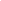 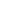 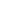 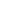 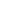 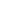 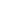 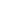 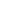 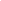 AOrganigrama vigente en 2022 y hasta 11 de julio de 2023.